Научные сотрудники Института проблем региональной экономики РАН выступили 24 мая на семинаре молодых ученых в Центральном экономико-математическом институте РАН (ЦЭМИ РАН).Сотрудничество между советами молодых ученых двух научных организаций развивается в рамках курса на совместную работу, заданного научным руководителем ИПРЭ РАН, д.э.н., академиком В.В. Окрепиловым. К.э.н., ст.н.с., председатель СМУиС ИПРЭ РАН Л.В. Дорофеева в начале семинара познакомила коллег из ЦЭМИ РАН с основными направлениями деятельности Института. Молодые ученые ЦЭМИ проявили большой интерес к исследованиям, проводимым в ИПРЭ, и задали ряд уточняющих вопросов. После вводного сообщения Л.В. Дорофеевой об Институте выступила к.э.н., ст.н.с. ИПРЭ РАН А.Н. Леонтьева с докладом на тему «Измерение социальной и экономической стабильности». В  рамках доклада предлагалось обсудить математический аппарат измерения социальной и экономической стабильности (с учетом содержательно близких понятий, таких как «устойчивость», «поступательность», «сбалансированность» и др.), а именно — методику расчета интегрального индикатора стабильности социально-экономического развития, базирующуюся на оценке динамики изменений показателей, характеризующих этот процесс.Доклад побудил начать широкую дискуссию об использовании различных данных для формирования оценок в сфере социально-экономического развития. С комментарием выступил и мл.н.с. ИПРЭ РАН Р.А. Гресь. Коллеги из ЦЭМИ РАН поделились своим взглядом на поставленные вопросы и предложили возможный инструментарий для решения обозначенных задач. Таким образом, молодые ученые ИПРЭ и ЦЭМИ РАН положительно оценили опыт совместного семинара, решили продолжать развивать взаимодействие и задумались над реализацией совместных инициатив.  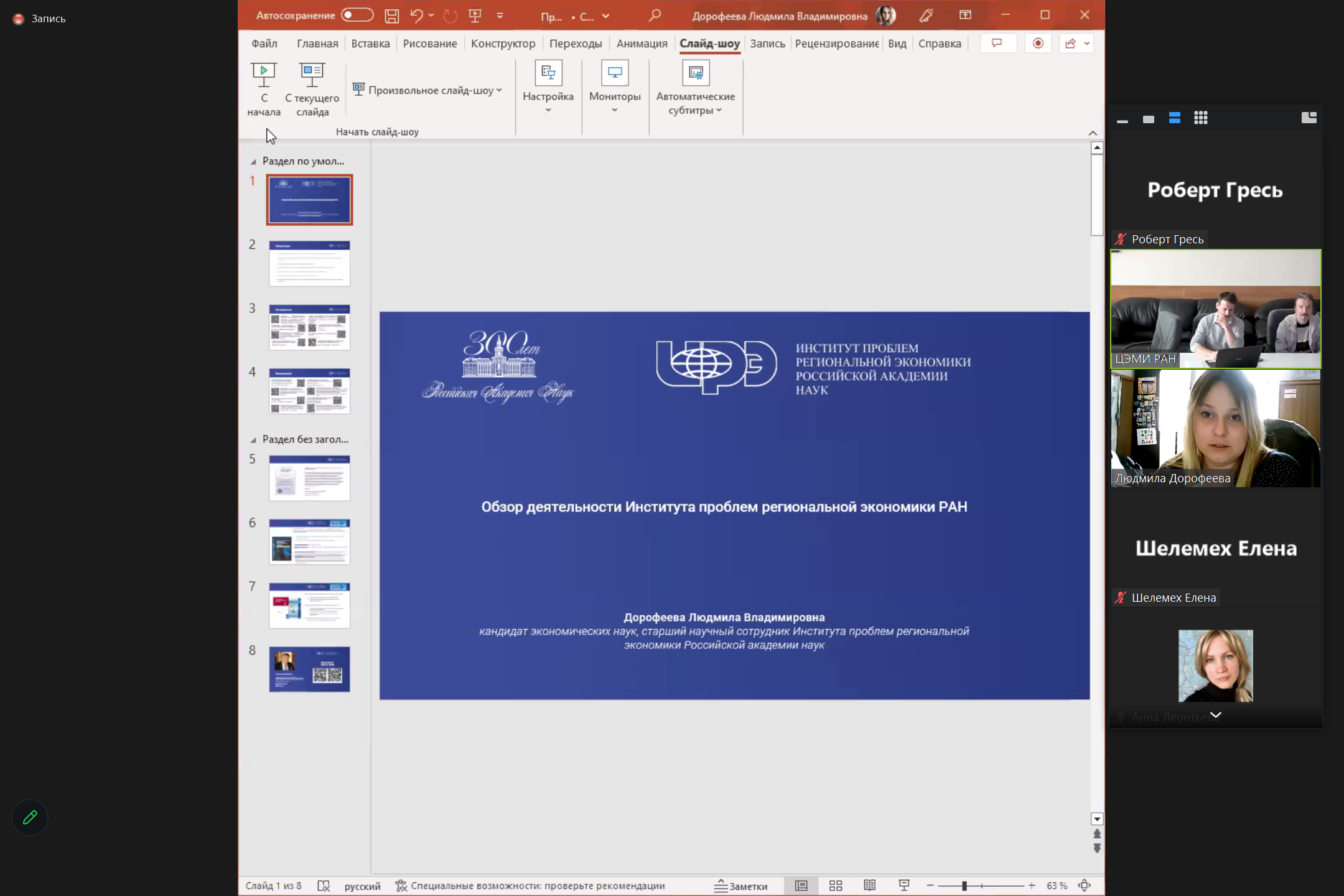 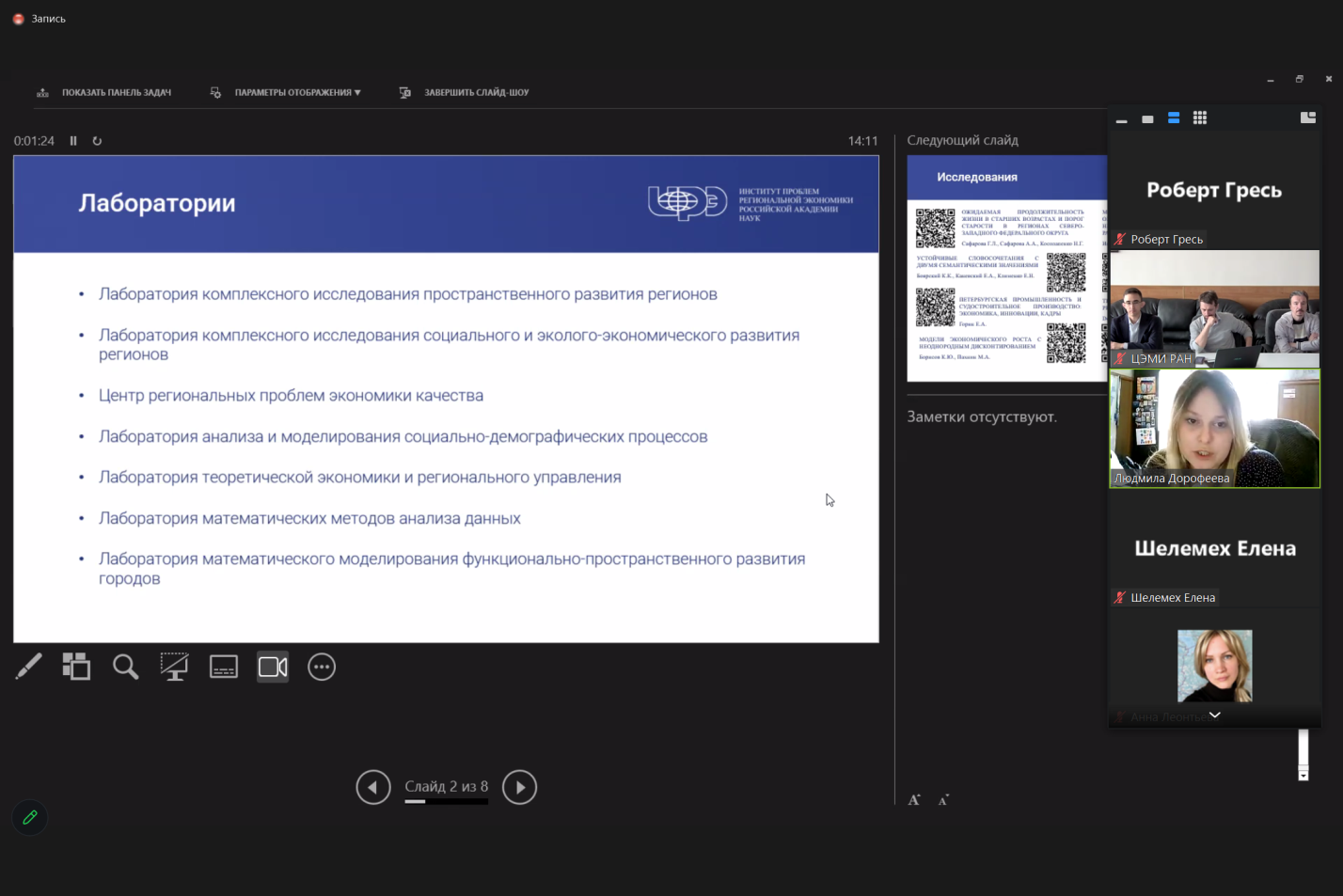 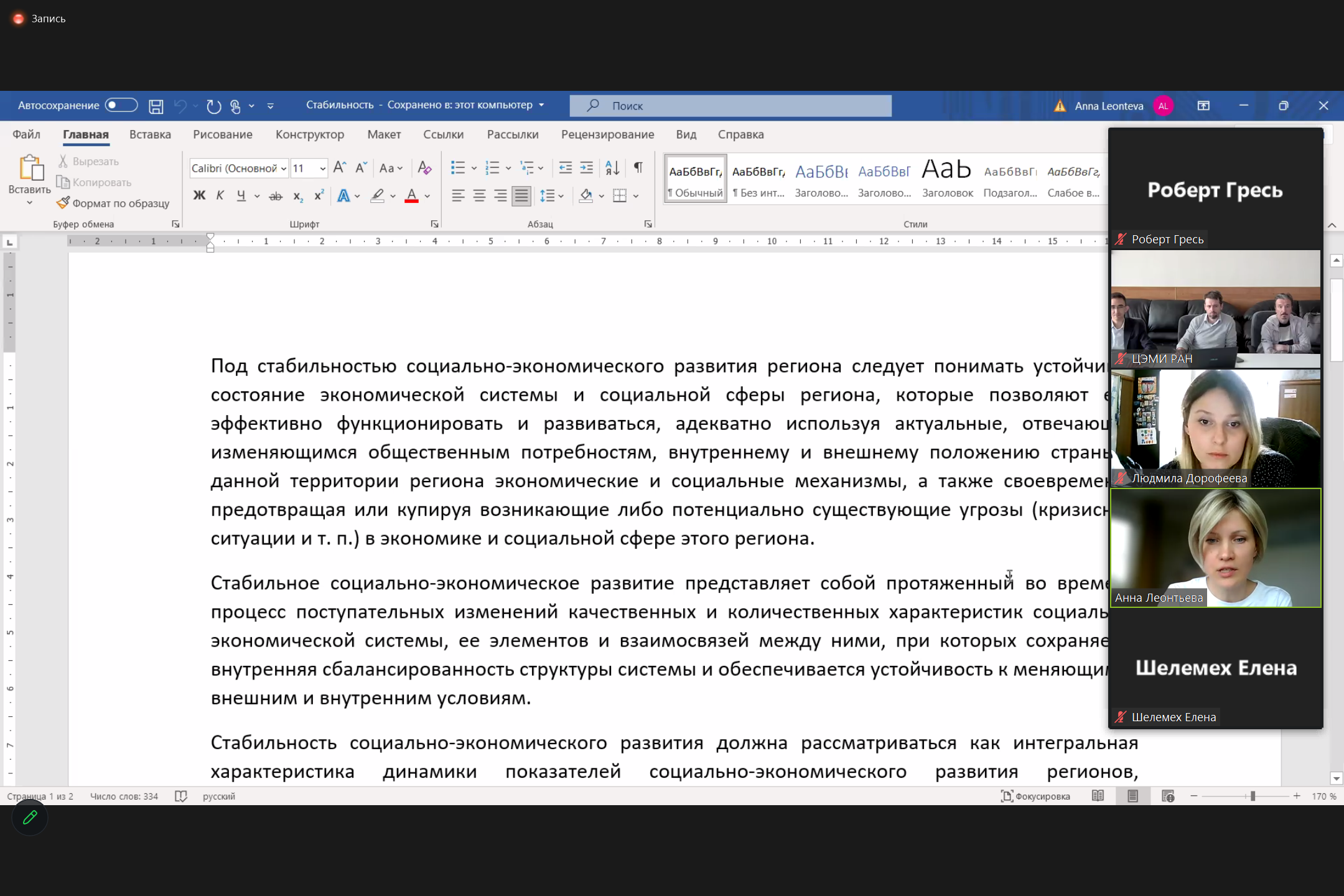 